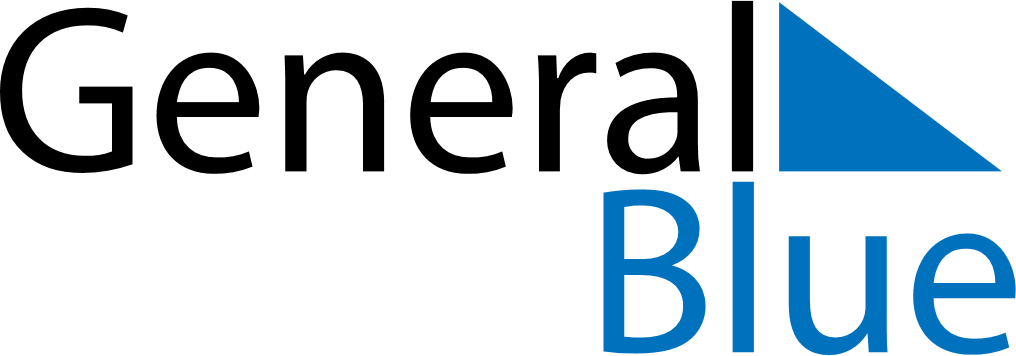 April 2020April 2020April 2020RwandaRwandaMondayTuesdayWednesdayThursdayFridaySaturdaySunday123456789101112Genocide Memorial DayGood Friday13141516171819Easter Monday2021222324252627282930